ГКОУ РД «Пять сторон света»для учащихся 9 классов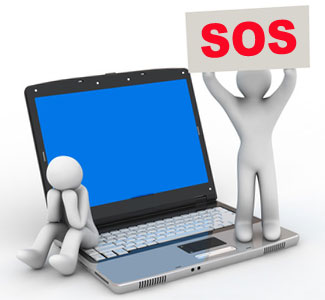                               Учитель информатики   Ибрагимова  М.И.ХалимбекаулТема: «Компьютерные вирусы и антивирусные программы»Цель:Учебная: ознакомить учащихся с понятием вирус, антивирусная программа, видами вирусов, современными антивирусами, со способами борьбы с вирусами.Развивающая: развивать умение отстоять свою точку зрения в дискуссии, компьютерную грамотность, познавательную активность.Воспитательная: воспитывать внимание, аккуратность, бережливое отношение к ПО и ПК.Оборудование:Компьютерный классПроекторПрограммное обеспечение: электронная лекция, программы Microsoft Power Point, Microsoft Excel, Microsoft Security, AvastФлеш-карта, зараженная вирусомЖетоны с номерамиМетоды:Словесный (лекция, беседа-дискуссия).Наглядный (электронная презентация, обзор антивирусов).Игровой (опрос учеников по теме)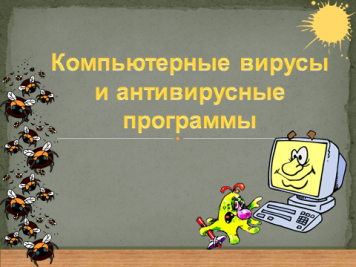 Ход урокаОрганизационный момент2. Введение нового материала (используется электронная презентация).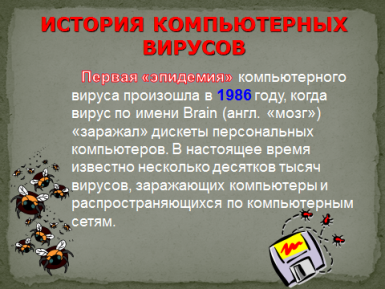 1. Исторические сведенияПервое заражение вирусом произошло в 1986 в США. Вирус по имени «Brain» (мозг) заражал дискеты, создал его пакистанский программист Алви. Только в США этот вирус поразил свыше 18 тысяч ПК.Когда стали разрабатывать вирусы, то преследовали только исследовательский характер, но постепенно это превратилось во вражеское отношение к пользователям.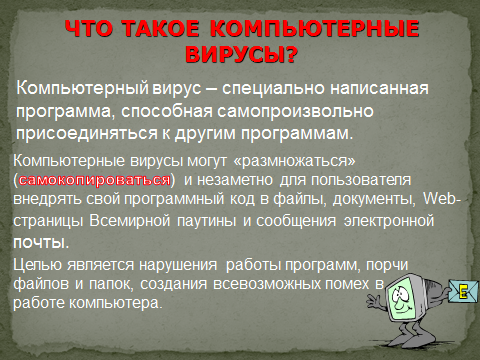 Что такое компьютерные вирусы?Компьютерные вирусы – это грамотно написанная программа, которая может размножаться, самовольно копироваться, самопроизвольно присоединяться к другим программам и незаметно для пользователей внедрять свой код в файлы документы, Web-страницы Интернета и сообщения электронной почты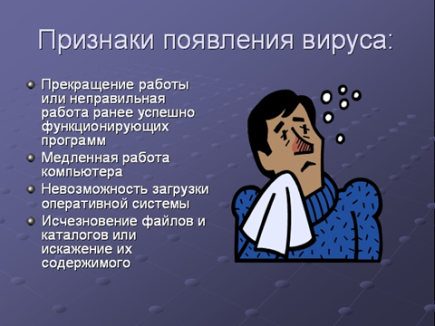 Признаки появления вирусовПрекращение работы или неправильная работа программ, которые ранее функционировали.Медленная работа ПКНевозможность загрузки ОСИсчезновение файлов и папок или искажение их содержимого.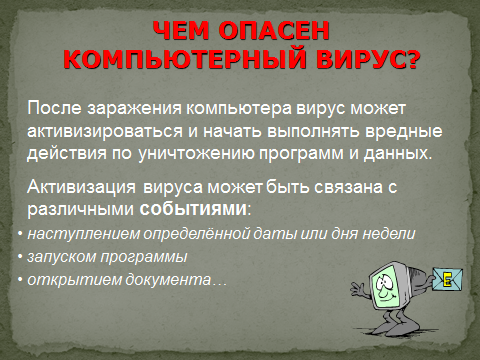 Чем опасен компьютерный вирус?После заражения ПК вирус может активизироваться (или проснуться) и начать свои вредоносные действия.Активизация вируса может быть связана с какими-то событиям; (например):Наступление определенной датыЗапуск программыОткрытие документа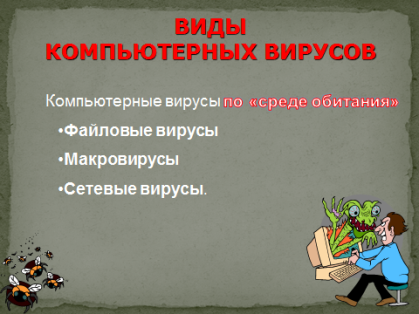 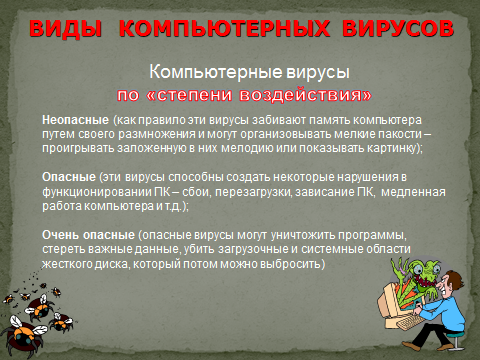 Виды компьютерных вирусовКомпьютерные вирусы различают по среде обитания и по степени воздействия.По «степени воздействия»Неопасные – как правило, эти вирусы забивают память компьютера путем своего размножения и могут организовывать мелкие пакости – проигрывать заложенную в них мелодию или показывать картинку;Опасные – эти вирусы способны создать некоторые нарушения в функционировании ПК – сбои, перезагрузки, зависание ПК, медленная работа компьютера и т.д.;Очень опасные – опасные вирусы могут уничтожить программы, стереть важные данные, убить загрузочные и системные области жесткого диска, который потом можно выбросить.Компьютерные вирусы по «среде обитания»Файловые вирусы – внедряются в программы и активизируются при их запуске. После запуска заражённой программой могут заражать другие файлы до момента выключения компьютера или перезагрузки операционной системы.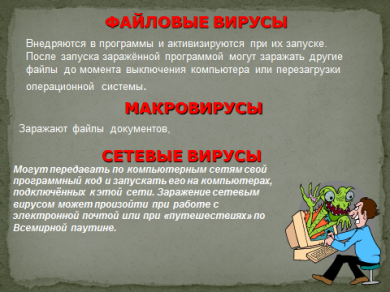 Макровирусы – заражение происходит при открытии файла документа в окне программы, если в ней не отключена возможность исполнения макрокоманд (макросов).Сетевые вирусы – могут передавать по компьютерным сетям свой программный код и запускать его на компьютерах, подключённых к этой сети. Заражение сетевым вирусом может произойти при работе с электронной почтой или при «путешествиях» по Всемирной паутине.Это надо знатьЕсли при переходе на, какой то сайт у вас возникло сообщение, что ваш компьютер заражен одним или несколькими антивирусами, не спешите соглашаться с предлагаемой проверкой вашего компьютера и установкой для этих целей бесплатной программы. Сейчас получили распространение так называемые rogueware, ложные антивирусы, цель которых заставить пользователя заплатить деньги за платную версию, якобы качественного антивирусного обеспечения. Если вы согласитесь с такой установкой, программа, работающая на вашем компьютере, будет продолжать «блокировать и уничтожать» вирусы, показывая свое «качество». Реально программа ничего не делает, а просто выдает окна об обнаруженных вирусах и предложениях купить платную версию. По данным Symantec, в США уже существуют десятки миллионов компьютеров, на которых установлены более 250 разновидностей таких ложных антивирусных программ.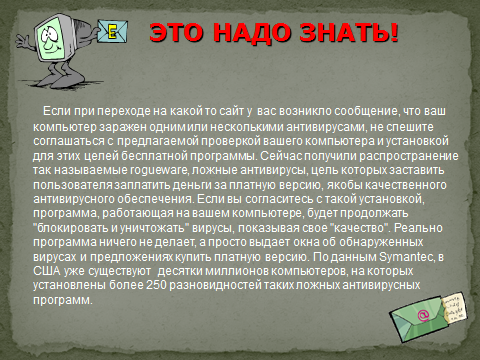 Опасные вирусыНаибольшую опасность создают почтовые сетевые вирусы, которые распространяются по компьютерным сетям во вложенных в почтовое сообщение файлах. Активизация почтового вируса и заражение компьютера может произойти при просмотре сообщения электронной почты.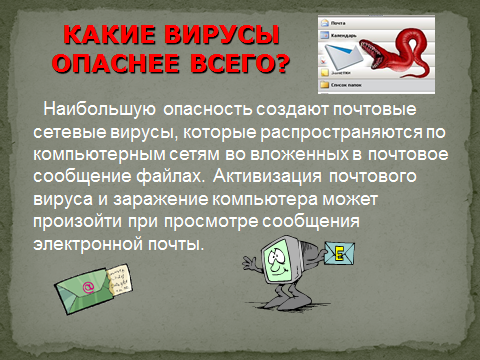 Распространение компьютерных вирусов (рассматривается на 11 слайде).8. Всемирная эпидемия заражения почтовым вирусом началась  5 мая 2000 года, когда десятки миллионов компьютеров, подключённых к сети Интернет, получили почтовое сообщение и привлекательным названием I LOVEYOU. Сообщение содержало вложенный файл, являющийся вирусом. После того, как получатель прочитывал это сообщение, вирус заражал компьютер и начинал разрушать файловую систему.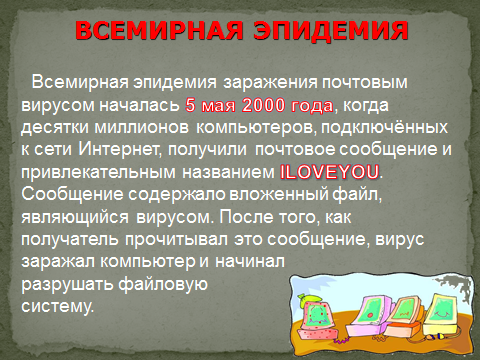 9. Как уберечься от вирусов?В целях профилактической защиты от компьютерных вирусов не рекомендуется запускать программы, открывать документы и сообщения электронной почты, полученные из сомнительных источников и предварительно не проверенные антивирусными программами. 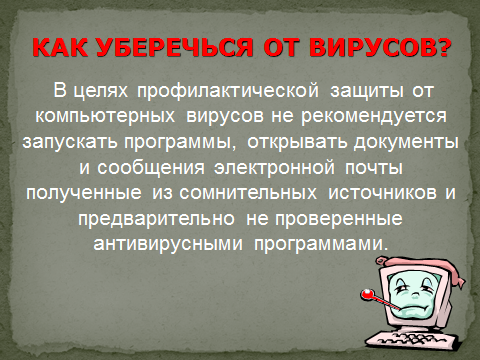 10. Антивирусные программыНаиболее эффективны в борьбе с компьютерными вирусами антивирусные программы. Антивирусные программы используют постоянно обновляемые списки известных вирусов, которые включают название вируса и его программный код.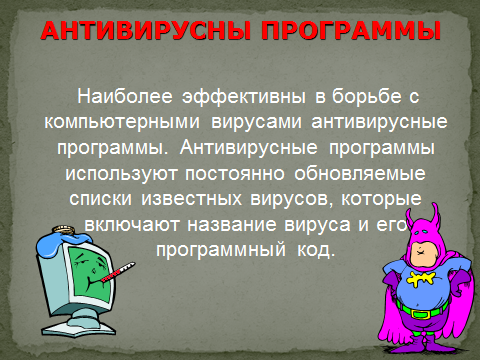 Если антивирусная программа обнаружит программный код вируса в каком-либо файле, то файл считается заражённым вирусом и подлежит «лечению», то есть из него удаляется программный код вируса.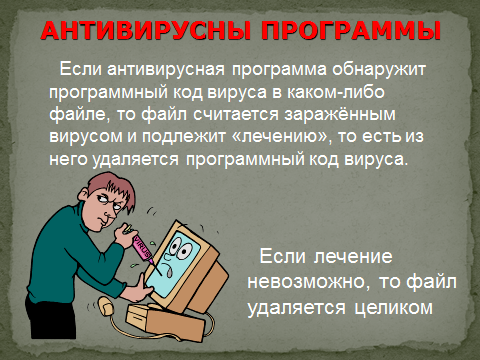 Если лечение невозможно, то файл удаляется целиком11. Процесс заражения вирусом и лечения файла. (рассматривается на слайдах 16-17)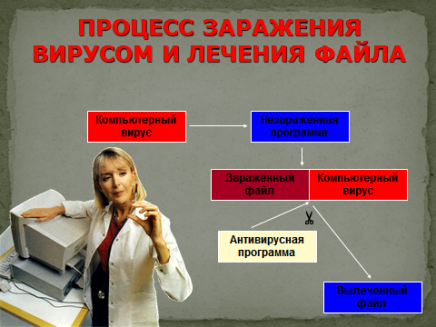 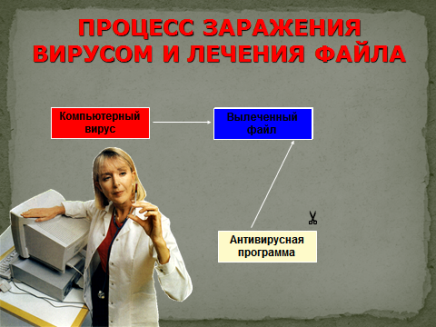 12. Антивирусные программыАнтивирусные сканеры, которые после запуска проверяют файлы и оперативную память на наличие вирусов и обеспечивают их нейтрализацию.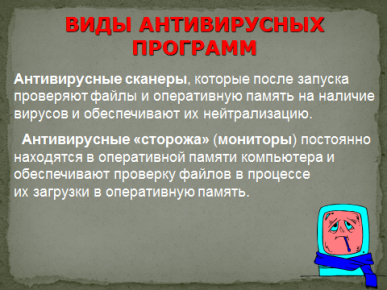 Антивирусные «сторожа» (мониторы) постоянно находятся в оперативной памяти компьютера и обеспечивают проверку файлов в процессе их загрузки в оперативную память.Наиболее эффективны в борьбе с компьютерными вирусами антивирусные программы:Антивирус лаборатории КасперскогоДоктор WebNOD 32AVASTMicrosoft Security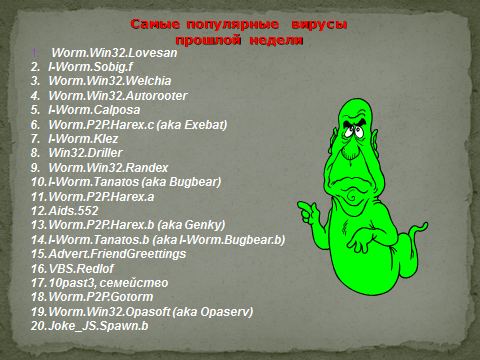 Avira13. Самые популярные вирусы прошлой неделе. (слайд 20) (Перед уроком эти данные необходимо обновить.)3. Беседа-дискуссия с учащимисяКак вы думаете, кто и зачем создаёт компьютерные вирусы?Что лучше: скачанный антивирус в Интернете или лицензионный антивирус?(Каждый ученик должен выдвинуть свою гипотезу и отстоять свою точку зрения)4. Обзор и сравнительный анализ антивирусов Microsoft Security и Avast. Лечение флеш-карты с помощью антивируса Microsoft Security.5. Итог урока проводится в форме игры «Спасём компьютер от вирусов»Ученикам предлагается ответить на 6 вопросов. За каждый верный ответ ученики получают жетон с номером, если никто правильно не ответил, то жетон не выдаётся. Из полученных жетонов ученики должны сложить код, ввести в его в компьютер (предварительно создан лист в программе Microsoft Excel).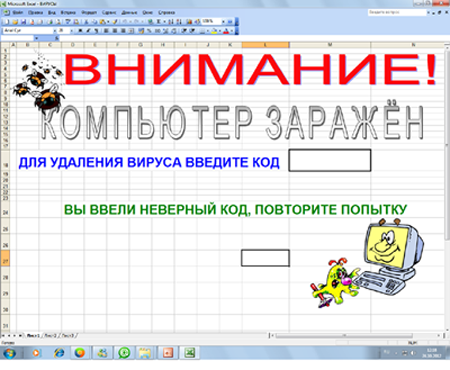 Вопросы:В каком году произошло первое заражение вирусом? (жетон 6)В каком году произошло массовое заражение вирусом? (жетон 2)Как назывался первый компьютерный вирус? (жетон 3)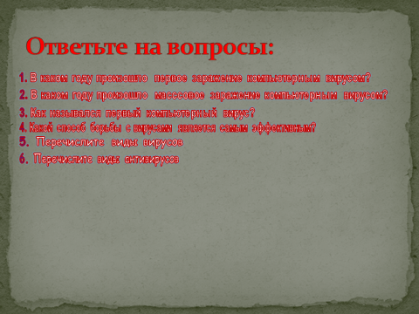 Какой способ борьбы с вирусами является самым эффективным? (жетон 5)Виды вирусов (жетон 1)Виды антивирусов (жетон 4)Домашнее задание записи в тетрадиВ конце урока ученикам предлагается посмотреть мультфильм Гроза (24 серия) из цикла Почемучка.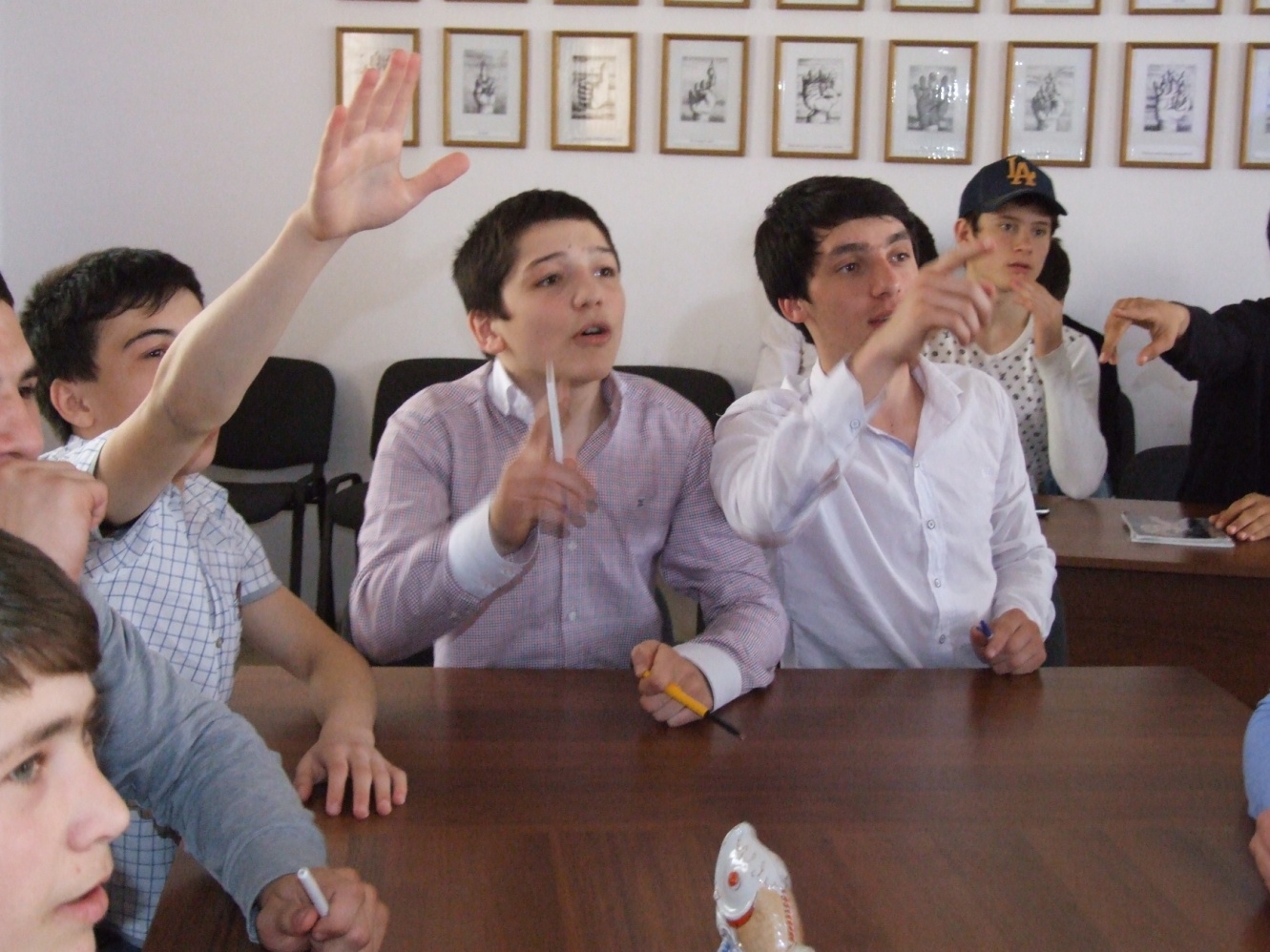 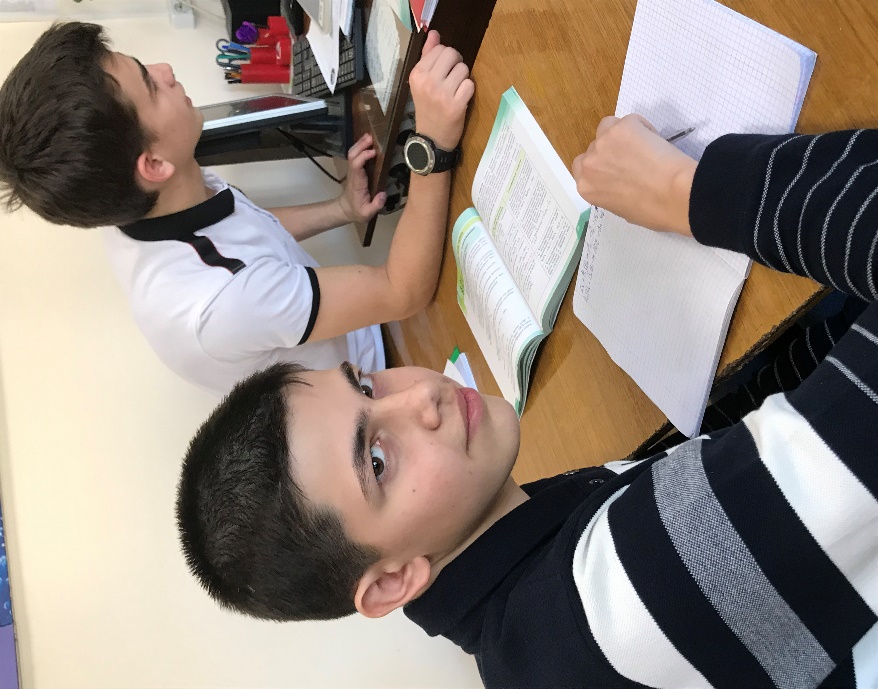 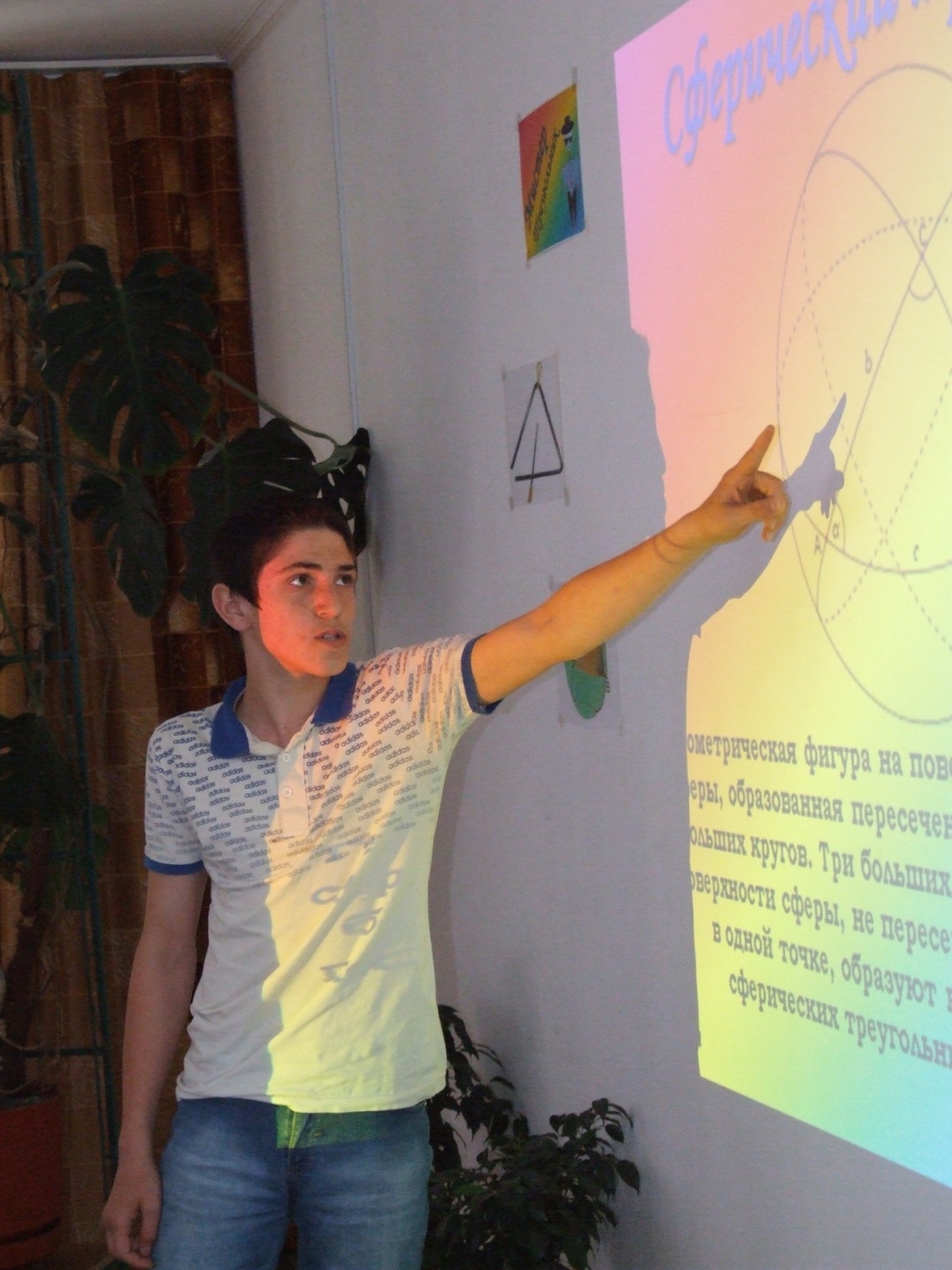 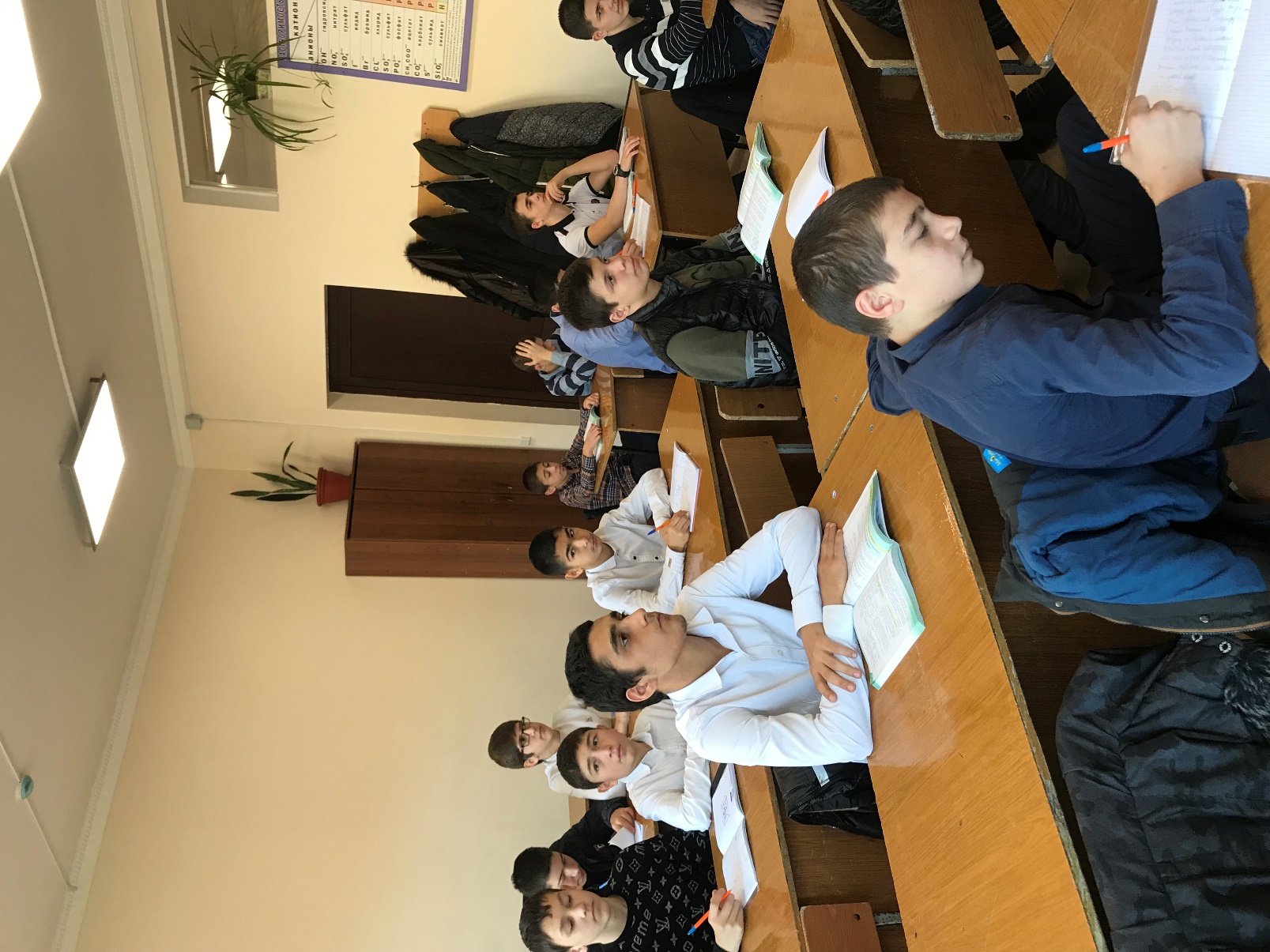 